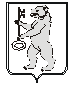 АДМИНИСТРАЦИЯ БАЛАХТОНСКОГО СЕЛЬСОВЕТА КОЗУЛЬСКОГО РАЙОНАКРАСНОЯРСКОГО КРАЯПОСТАНОВЛЕНИЕ0  11.08.2017                                     с. Балахтон                                                   № 52	№ ___Об утверждении документации об аукционе, назначении даты открытого аукциона,размещении извещения В соответствии с Федеральным законом от 26.07.2006 № 135-ФЗ «О защите конкуренции», приказом ФАС  России от 10.02.2010 № 67 «О порядке проведения конкурсов или аукционов на право заключения договоров аренды, договоров безвозмездного пользования, договоров доверительного управления имуществом, иных договоров, предусматривающих переход прав владения и (или) пользования в отношении государственного или муниципального имущества, и перечне видов имущества в отношении которого заключения указанных договоров может осуществляться путем проведения торгов в форме конкурса», распоряжением главы администрации сельсовета от 28.07.2017 № 30-р, руководствуясь статьями 11, 14, 31, 62 Устава сельсовета ПОСТАНОВЛЯЮ: 1. Утвердить документацию об аукционе на право заключения договоров купли-продажи муниципального имущества, муниципального образования Балахтонский сельсовет Козульского района Красноярского края, согласно приложению.2. Назначить дату проведения открытого аукциона на 15 сентября 2017 года.3. Ответственному за выпуск местного периодического печатного издания «Балахтонские вести» Е.А.Гардт до 14.08.2016 года, разместить извещение о проведении  открытого аукциона на право заключения договоров купли-продажи муниципального имущества, муниципального образования Балахтонский сельсовет Козульского района Красноярского края в местной периодическом печатном издании «Балахтонские вести». 4. Заместителю главы администрации сельсовета А.В.Богоудиновой до 14.08.2016 года, разместить информацию о проведении открытого аукциона на официальном сайте администрации: balahton-adm.gbu.su5. Специалисту 1 категории Н.Н.Кионовой до 14.08.2016 года, разместить извещение на официальном сайте в сети Интернет http://torgi.gov.ru.6. Контроль за исполнением настоящего постановления оставляю за собой.7. Постановление вступает в законную силу со дня подписания.Глава сельсовета	          						                В. А. МецгерКионова Надежда Николаевна8 (39154) 25-3-54, 25-3-31